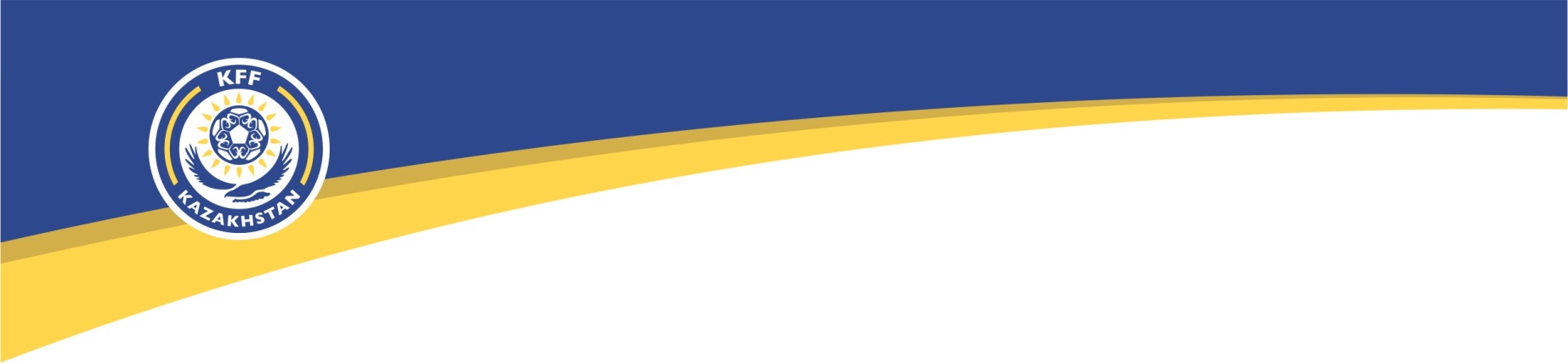 Директору Технического центраОЮЛ «Ассоциация «КФФ»Базекову А.А.от ___________________________ _____________________________Ф.И.О.ЗАЯВЛЕНИЕПрошу Вас принять меня на тренерские курсы повышения квалификации программе UEFA категории «_____».__________________		_______________	Ф.И.О.				подписьДата подачи: «____» __________2022 г.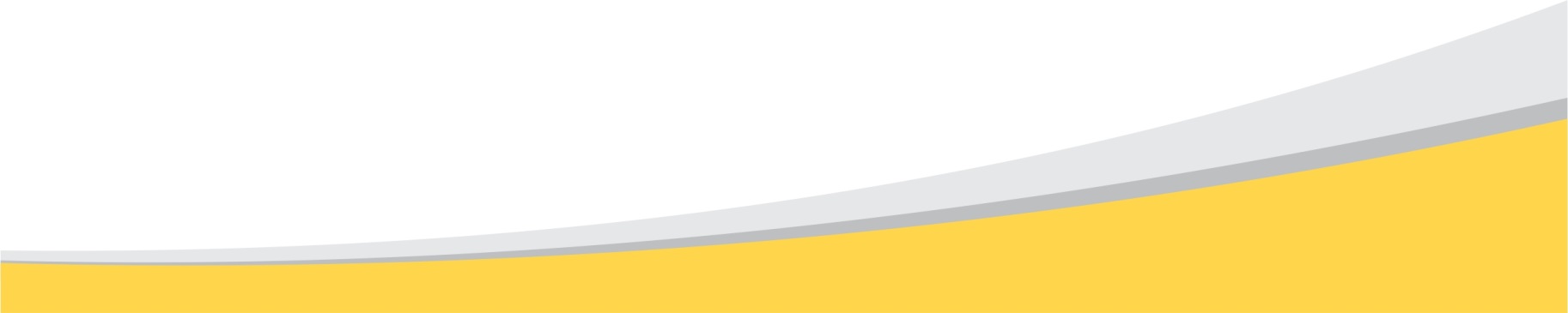 tc@kff.kz– Электронный адрес Технического центра. Данный документ заполняется в электронном виде. Ф.И.О.Контакты (Сот.номер) Адрес электронной почты Дата, место рождения и гражданствоМесто работыТренерская карьера (даты, место)Игровая карьера (даты, место)Образование и специальностьДействующая лицензия УЕФА